Oleszno, dnia 04 września 2019r.  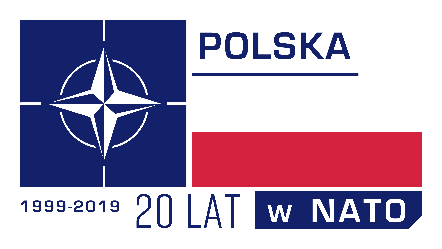 ODPOWIEDŹ Znak sprawy 16WOG-SZP.2712.69.2019Dotyczy: Dostawa oleju opałowego do celów energetycznych dla 16 Wojskowego Oddziału Gospodarczego w Drawsku Pomorskim z przeznaczeniem dla Grupy Zabezpieczenia Drawsko Pomorskie, Grupy Zabezpieczenia Wałcz (Skład Cybowo, 21 CPL Nadarzyce). Znak postępowania 743/2019WykonawcaDzień dobry, proszę o umieszczenie właściwych załączników dla postępowania na dostawę oleju opałowego.
ODPOWIEDŹ ZAMAWIAJĄCEGOW oparciu o art. 38  Ustawy z dnia 29 stycznia 2004 r. Prawo zamówień publicznych (Dz. U. z 2017 r., poz. 1579 ze zm.). Zamawiający udziela następującej odpowiedziZamawiający omyłkowo wprowadził załączniki z innego postępowania. Bardzo przepraszamy za zaistniałą sytuację.   Kierownik Sekcji Zamówień Publicznych     /-/  Violetta FILIPOWICZ